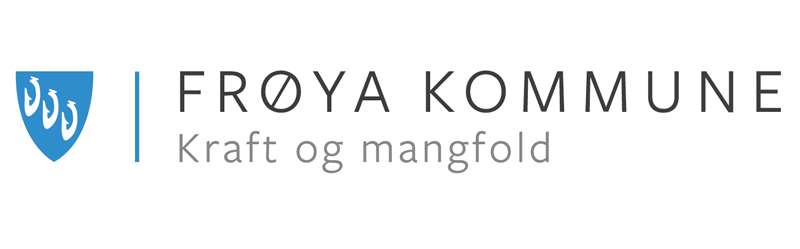 ReferatNavn på organet som har hatt møte:ØyrådetNavn på organet som har hatt møte:ØyrådetMøte nr.4Møtedato:  03.12.2015Deltakere: May Bogø, Lilly Gården, Anton Ulrik Ervik, Håvard Holte, Vidar Oskarson, Jan Ingar Berge, Sverre Hårstad, Stian Ølstøren, Pål Bekken, Jan Otto Fredagsvik, Merethe Aarvik, Mattis Aune, Hjørdis Årvik SmaløDeltakere: May Bogø, Lilly Gården, Anton Ulrik Ervik, Håvard Holte, Vidar Oskarson, Jan Ingar Berge, Sverre Hårstad, Stian Ølstøren, Pål Bekken, Jan Otto Fredagsvik, Merethe Aarvik, Mattis Aune, Hjørdis Årvik SmaløTid: 1730Frafall:Frafall:Sted: Møterom A, kommunehusetMøteleder: Vidar Møteleder: Vidar Møteleder: Vidar Referent: HjørdisReferent: HjørdisReferent: HjørdisSak nrSaksopplysninger – jf saksliste. Orientering/Drøfting/BeslutningAnsvarlig1.Froheim v/Jan OttoFroheim dukket opp under KOMOPP, NTNU v/Reidar Almås som utformet 15 digitale opplevelsespakker. I ettertid er det 7/8 som er betalt og effektuert. Ser de på kulturhuset. Reidar Almås har fått nøkkelen til Guri Kunna`s rike. Froheim skulle være en pilot av Komopp – et lite senter ute i havet. Smakebiter på Sistranda og videre ut i øyrekken for å få se mer. Aksjeselskap er etablert nå – 100.000,- på bok.  Alle nasjonalparker har senter – da er de inne på statsbudsjettet. Froan er ikke nasjonalpark – har vært jobbet med dette, men det er gitt opp. Froan er unik i den forstand at det er Ramsarområde – internasjonal verneverdi. Statusen har blitt brukt mot oss, bla saksbehandlere. Dette er nå ikke godkjente argument. Man må heller se på mulighetene en Ramsarstatus gir - . Har vært jobbet med felles ramsarprosjekt sammen med Hitra og Ørlandet – dette strandet. I 2012 kom det for første gang opp noe på nasjonalbudsjettet noe som het nasjonalsenter. Man må kvalifisere seg, dette ble påbegynt men ligger død pga pengemangel – tråden bør tas opp igjen. Er man på statsbudsjettet så vil det komme penger hvert år. Vi har snakket om å engasjere Alf Albrigtsen i en 20 % stilling som prosjektleder for å jobbe med diverse fremover noen måneder. Grønne konsesjoner – det er kommet en interpellasjon til kommunestyret vedrørende grønne konsesjoner. Hvordan skal midlene benyttes?  21.200.000,- det er brukt 1.200.000. Pengene kan ikke brukes i drift, men investering og prosjekter/utvikling. Dette jobbes det med nå. Det er muligheter her for evt å sette av penger på fond til fremtidige investeringer.  Det neste Froheimgjengen skal gjøre er å snakke med næringslivet.Vidar: Kan Froheim knyttes til Folkehøgskole? JaHåvard: Du nevner at det er etablert et selskap, og kommunale midler? Det er Froan som har stiftet et selskap. De har spilt inn til kommunen om vi kan legge noen kroner i potten for å kunne få inn fra flere aktører. Idedugnaden Øyrekka – vi fikk 300.000,- det meste er brukt til folkehøgskoleprosjektet 150.000,- Håvard: Hvilket type selskap er opprettet? Drift? Eiendom?Sverre: Dette er et hovedselskap – eiendomsselskap kommer senere som et datterselskap.  Håvard: Hvor står man, er det å få bygget satt opp?Sverre: Bygg er en ting – opplevelser er noe annet. Totalprosjektet er 8.000.000,-.  Overnatting, kjøkken. Vidar: Hva sier politikerne? Sverre:  politikerne har ikke sagt så mye enda – de har bare hørt. Har vært i formannskapet. Jan Otto – bygget må fylles med noe. Samarbeid med hotellet, gitt penger fra Innovasjon Norge.Sverre: Tanken er at man skal ha en driver som kan leve av dette. Håvard: Er det noe vi som Øyråd kan gjøre i denne saken. Er det noen «propper» vi kan gjøre.Jan Otto: Jeg tenker at dere i forholdet til bygget er runder med næringslivet i forhold til økonomien. Det har vært snakk om et «Froanfond» (Gustav og Leif Inge) der man kunne gi 1 øre pr kg fisk – og i forhold til bruken av grønne konsesjoner.Vidar: Dette henger sammen med folkehøgskolen. Du kan ha skoleklasser der ute – de kan leie der ute og Froheim kan bli en naturlig del av Folkehøgskolen.Hva sier folket i Froan?Lilly – folket venter på dette. Vi må begynne med dette, vi må ha unger hos oss. Vi må få tilbake de som er i produktiv alder. Det er det som er mitt hovedmål med dette.Håvard: Hvilket tidsperspektiv har man på Froheim. Lilly – håpet var å starte byggingen våren 2016. Håvard: Hvordan er det tenkt å bruke oss i Øyrådet i slike saker? Jan-Otto: Dere er et råd som skal gi innspill både til administrasjonen og politikerne.Håvard:Er vår oppgave å holde oss oppdatert i landskapet?Jan-Otto: JaHåvard: Jeg synes vi skal gjøre mer enn å bare sitte her og støtte ting. Vi må sende litt brev, sende litt uttalelser osv. 2. Integrering v/Mattis Aune: Jeg er her som pleie- og omsorgsleder i første omgang. Vi har et prosjekt som berører øyrekka ganske mye. Fint for meg at Øyrådet finnes.  Skjærgårdssykepleiere – 4 år midler primært sula og Mausund. Prosjektet handlet i første omgang om å ha kompetente i forhold til medisinering etc.Vi bør se på veien videre – jeg ønsker å utfordre øyrådet på dette. Har dere sett en endring?Vidar: Vi registrerer på Mausund at vi har fått hjelp til de eldre. I løpet av fem år har vi mye gamle folk på Mausund. Folk lever lengre, er friskere etc. men kan trenge hjelp. Skal det bygges boliger for eldre bør 5 boliger bygges på Mausund. Det nærmer seg situasjonen. De eldre har lyst til å bo der. Snittalderen høy. Hjørdis og jeg har sittet i gruppen vedrørende heldøgns omsorg. Han som rådførte oss på dette sier at de som trenger mest ressurser bør sentraliseres. Vi har ikke sagt så mye om det ut over dette. Vi har noen utfordringer i forhold til rekruttering, kompetanse – Vidar: Jeg velger å snu det på hodet. Det skaper arbeidsplasser – gir mulighet til å flytte til øyrekken. Vi må ha fokus på kvinnelige arbeidsplasser. Har vi det – da har vi folk.  Mattis: Det handler mye om hvordan man skriver utlysningsteksten. Det er også snakk om den fleksible måten å utnytte kompetanse/ressurser på. Vakter, helger – turnus generelt. Vet at det er et politisk engasjement for å se på dette for øyrekken også. Vi må også se på kostnader.  Det blir vanskelig å drive med nattevaktsboliger. Pål: Vi må skille mellom omsorgsbolig og eldreboliger. Eldrebolig der de steller seg selv og for eksempel har hjemmehjelp. Håvard: Hvordan er finansieringen på dette?Mattis: Lettstelt bolig er det bygd en del av på Frøya – dette er i stor del privat regi. Husbanken har gode tilskuddordninger hvis man definerer det til omsorgsbolig. Der det ikke er fast bemanning, så er det på Fast Frøya private som står for utbyggingen. Dette er selvfinansierende boliger Frøya kommune har bygd. Integrering:1.1.16 går jeg over i integrering og koordinatorstilling.En ting er kompetansekartleggingsprosjektet Morgendagens omsorg, bygging av boliger for demente og helsehusLigger mye integrering i stillingen – politisk besluttet.Vidar: Vi vil ha stort fokus på folk til øyrekka. Ikke noe øyråd hvis ikke vi har folk i øyrekken. Litte «påfyll» av barn – det må vi ha for å få til vekst. Det finnes alltid noen som ønsker å flytte til øyrekken, vi må bare finne dem.Mattis: Må kanskje lage noen kriterier for hvordan man rekrutterer. Sverre: Kan skjærgårdssykepleieren hjelpe oss? Mattis: Ikke annet enn kartlegging og oppfølging, men ikke for eksempel medisinering. Det er vanskelig å få til. Mulighet å gjøre om vedtakene til BPA – mulig løsning i for de i  Sørburøy.3.Folk til Øyrekka:Uten folk i øyrekka – ikke noe øyråd.Sverre – Sør-Burøy:Vi trenger folk, men for å få folk må vi ha arbeidsplasser, derfor Froheim, så trenger vi hus. Solgt til rike folke. Kan bli flere arbeidsplasser når Offshoreanlegget kommer.Bogøyvær – May: det gjøres ikke så mye, lite hus, lite tomter. Det som bygges er hytter, det er ikke butikk. Har Supen Pub og Aksel Vold.Gjessingen - Merete: 1 mann som bor der. Vi er lovprist Sør-Burøy. Har vi ikke de og Sauøya så har vi ikke noe å lite på. Så lenge de har folk har vi båt. Hva vi  (Øyrådet) kan hjelpe dem med vet jeg ikke.Anton Ulrik - Sauøy:Vi holder på å restaurere. Hotellet selger båten. Får vi til en del a-turer så kan vi komme langt. Er en del økning i passasjerene. Ser at Sauøy kan være en avlastning i forhold til Folkehøgskolen for Froheim. Det er håp. Arbeidsplasser – det må jo være noe som jobber også på sommeren.Vidar: Hvis du får anløp hele året – så kan det være helårsdrift? Vi har mye muligheter, stillhet, fotosafari etc.Halten - Stian: Vi er prisgitt anløp. Litt frem og tilbake med hvor ofte, når osv. De fleste som er i Halten kommer fra andre steder enn Frøya. Opptatt av fasilitetene på Dyrøy – usikker på om det er bra nok. Vært en del klager. Usikker på om det aktivt gjøres for å få ut over noe folk er jeg usikker på. Mausund - Håvard: Har ikke vært gjort så mye utover høsten. Bolig er utfordring. Arbeidsplasser – der lente vi oss på SalMar i forrige runde, har fått folk til å bosette seg og pendle til Frøya. Vidar: Vi må dra i gang en ny runde – folk til Mausund.May – det må også tenkes på parkering på Dyrøya hvis mange skal pendle. Det er et problem at dere fra øyrekken parkerer på Dyrøya. Det skaper problemer. Ved folkevekst så må dere også tenke på ungene også – de er aktive og skal ha et tilbud.Anton Ulrik: Skal øyrådet skrive til kommunen vedrørende Dyrøya?Pål: Det legges trykk fra Frøya kommune mot fylkeskommunen for å få ting på plass. Påsken kommer fort i 2016.May: Greit å ta med noe fra de på Dyrøya også?Vidar: May har et poeng, men du kan ende opp med å ikke komme deg avgårde hvis du har med deg bilen. Pål – ble laget midlertidig parkering på Sea Shell.  Fylkeskommunen ble gjort oppmerksom på at det var «billig asfalt» nå på slutten av året. Virket ikke som om det ble noen respons.Vidar: Veldig mørkt – sikkerheten ikke god. Ikke et eneste lys.Håvard: Er det lov? Har ikke fylket noen tilsynsmyndighet?Anton Ulrik: Kommunestyret kjørte gjennom saken vedrørende fergeleie. Burde vært lagt føringer for vei, parkering etc.Vidar: Hvis ATB starter sommerruten på askeonsdag så tar folk med seg bilen og da løser problemet seg. 4.Folkehøgskole i Øyrekka v/Hjørdis: Saken kommer opp 19. januar. Bakgrunnen for dette er bla at rådmann ønsket å utsette den til da blant annet pga av saken vedrørende bruke av grønne konsesjonspenger. Det er kommet en interpellasjon fra Alex Søreng om bruken av midlene «grønne konsesjoner». Dette ønsker de å avklare før saken kommer opp. Det er lagt opp til fra saksbehandler at penger fra konsesjonene skal brukes til prosjektledelse, samt å sette av et fond til fremtidige investeringer.Dette mener flere er for sent med tanke på fremdriften. Blir lite tid i forhold til tidsplan. Kommunen har midler – forskuttering av prosjektledelse? – Hjørdis og Pål gir dette høy prioritet – mulighet med administrativt vedtak? 5.Båt øyrekken – FroværVidar: Har vært problemer siden dag 1. Mannskapet er ikke trygge på båten, folket er ikke trygge. Vært mange farlige situasjoner. Ny båt gått en uke nå, den fungerer veldig bra – mannskapet gir en positiv tilbakemelding, fungerer i dårlig vær. Med tanke på Froan og Halten er det også dårlig vær i Halten og Froan. Ønsker at Øyrådet forfatter brev til ATB der Frovær blir lagt ned og vi får Vetljefjord. Båten er sannsynligvis i selskapet om ikke lenge. Frovær blir ikke mer sjødyktig om de setter inn nye motorer og ruter. Mannskapet forteller om nestenulykker som er rapportert inn – vet ikke hvor de er. Mannskapet er ikke trygge og ikke de reisende heller.Jan Ingar – bør kjøre hardt på sikkerheten til passasjerene og fremkommelighet. Sikkerheten først og fremst.Pål: Helt utrolig at en båt levert i 2014 ikke er mer sjødyktig når man har de gamle båtene fra 70 tallet som har vært sjødyktige.Sverre: Båten er tegnet og godkjent som 30 meter og er kappet i ettertid til 25– tyngdepunkt endret. Motorene kjørers hardt.Send et skarp brev.Vidar: Jeg forfatter et brev i helga – sender det til øyrådet i ettertid, samt Hjørdis, Pål og Berit. Redd for at informasjon ikke går videre til fylket – de bortforklarer problemene. De skylder på motoren, men det er ikke det som er utfordringen.Anton Ulrik: Jeg ønsker at ordet «krav» er med.– Vidar: Blir også sendt til politisk hold i fylket. Vi kan ikke dysse ned saken mer. Det går på sikkerheten løs. Anton Ulrik: Har trafikkrådet sendt bekymringsmelding utenom rutetilbudet?Sverre: Nei.